ΣΥΛΛΟΓΟΣ ΕΚΠΑΙΔΕΥΤΙΚΩΝ Π. Ε.                                Μαρούσι  14 – 6 – 2021                                                                                                                   ΑΜΑΡΟΥΣΙΟΥ                                                                                Αρ. Πρ.: 529Ταχ. Δ/νση: Μαραθωνοδρόμου 54                                             Τ. Κ. 15124 Μαρούσι                                                            Τηλ.: 2108020788 Fax:2108020788                                                       Πληροφ.: Φ. Καββαδία 6932628101                                                                                    Email:syll2grafeio@gmail.com                                           Δικτυακός τόπος: http//: www.syllogosekpaideutikonpeamarousiou.grΠρος: ΤΑ ΜΕΛΗ ΤΟΥ ΣΥΛΛΟΓΟΥ ΜΑΣ  Κοινοποίηση: Δ.Ο.Ε., Συλλόγους Εκπ/κών Π. Ε. της χώρας ΟΛΟΙ/ΟΛΕΣ ΣΤΗΝ 24ωρη ΑΠΕΡΓΙΑ ΤΗΣ ΔΟΕ ΤΕΤΑΡΤΗ 16 – 6 – 2021ΤΟ ΑΝΤΕΡΓΑΤΙΚΟ ΝΟΜΟΣΧΕΔΙΟ ΕΚΤΡΩΜΑ – ΧΑΤΖΗΔΑΚΗ ΔΕ ΘΑ ΠΕΡΑΣΕΙ Χαιρετίζουμε τους δεκάδες χιλιάδες διαδηλωτές της 10ης Ιούνη στην Αθήνα και σε όλη τη χώρα. Τους συναδέλφους και τις συναδέλφισσες που στήριξαν την απεργία της 10η Ιουνίου και θύμισαν με τη μαχητικότητά τους μέρες της μεγάλης απεργίας του 2006.Το μήνυμα της απεργίας ήταν ξεκάθαρο: Το νομοσχέδιο έκτρωμα δε διορθώνεται. Να αποσυρθεί, να μην ψηφιστεί! Ο «φρέσκος αέρας», η ελπίδα για τους εργαζόμενους βρίσκεται στον δικό τους αγώνα.
Όχι στα παζάρια για τα δήθεν «θετικά σημεία» του νομοσχεδίου και για τους «όρους» του Μεσαίωνα.Η μαζική συμμετοχή στην απεργία και τις συγκεντρώσεις δίνει τον τόνο της κλιμάκωσης των επόμενων ημερών. Ακόμα πιο μαζικά, πιο αποφασιστικά στο δρόμο του αγώνα, δυναμώνουμε το απεργιακό ποτάμι!Η κυβέρνηση φέρνει το ν/σχ – τερατούργημα στη Βουλή τη Δευτέρα 14/6 και προετοιμάζεται να το ψηφίσει την Τετάρτη 16/6! Είμαστε αποφασισμένοι, έχουμε τη δύναμη να πετάξουμε στον κάλαθο των αχρήστων το τερατούργημά τους!ΤΗΝ ΤΕΤΑΡΤΗ 16 ΙΟΥΝΗ ΣΥΜΜΕΤΕΧΟΥΜΕ ΣΤΗΝ ΑΠΕΡΓΙΑ ΤΗΣ ΔΟΕ ΚΑΙ ΚΑΤΕΒΑΙΝΟΥΜΕ ΣΤΟ ΔΡΟΜΟ:Προσυγκέντρωση 11:00 στα Προπύλαια και πορεία στο Σύνταγμα όπου συμμετέχουμε στη συγκέντρωση της ΔΟΕ και των συνδικάτωνΝέα συγκέντρωση στις 16:00 της ΑΔΕΔΥ στο Σύνταγμα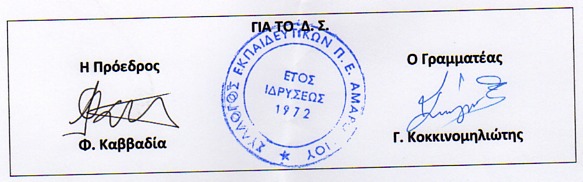 